Hey peeps!!	One week in the books!  I know there are many questions and wonderings, but we will get better at all of this as we go!  Hopefully this letter will answer your questions or at least lead you in the right direction to get in contact with me or more support.  	Listed below, like last week, are the resources we will continue to use, as well as, our new main one -- Google Classroom!Classtag!  -  You and your parents can get a hold of me at any time through this.  As well as my cell phone number and e-mail.My Classroom Website!  -  Go to the Willmar District Website→ Schools→ Kennedy→ Classrooms→ Fifth Grade→ Lager! (links to the Blog and Google Classroom will be on here as well)Lager’s Bloggers!  -  https://kidblog.org/class/Lager/loginGOOGLE CLASSROOM! - Attendance, lessons and links will be put on here.	Use your student school account -- CLASS CODE  = ptj44n6 This week, we will be learning new material!  So, having access to Google Classroom is essential -- Dresler gave directions on how to make an account. I plan on putting a video lesson online everyday to match the work that is sent home.  My other plan is to have a live video feed twice a day-everyday to answer any questions you may have, do some of the work and activities together, or most importantly - just to see and talk to you!  This will be another thing we will have to work on to find the best resource to use, but from my testing so far, Google Meet has worked great!  This “Real Time Learning” will be at 10:00-11:00 a.m. and 2:00-3:00 p.m. everyday starting April 6th.  This obviously won’t be a requirement, but will be available for you everyday!Other tidbits: EPIC! Home Version is still completely free!!  I sent this to every parent email or you can log in, as normal, using our class code - uit-4754.  Whooo’s Reading is also back and available to log into and track your reading!Go get that Google Classroom setup…yep, right now and I’ll hopefully SEE you this week!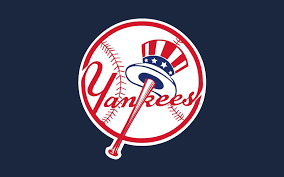 Your Goofy Teacher,	Mr. Lager